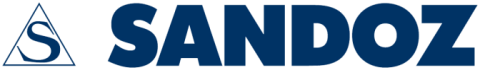 Request for Payment (청구서)Supplier Information (공급자 정보) Supplier Number		:PO의 벤더번호					Supplier Name (Korean)	:공급자 한글명Supplier Name (English)	:공급자 영문명Payment Terms  :	 KR00  Due immediately		 KR30  Within 30 days due net 지급조건		 KR15  Due 15th of next month	 KR 60  within 60 days due net				 KR45  Due 15th of next 2month	기타(	                 	              )Purchase Order Information (오더 정보)PO Number 		 :	구매발주서번호			    	PO Line Number	 :	구매발주서라인번호Invoice Number	 :	세금계산서 발행일자					    Invoice Information (인보이스 정보)Business Place사업장Tax CodeInvoice Date영수증날짜Currency통화Net Amount공급가액Tax Amount(VAT)세액Payment지급 금액KR30